Zapisywanie się na kursy/szkoleniaPo zalogowaniu się do systemu wchodzimy w kafelek „Dane o planowanych szkoleniach”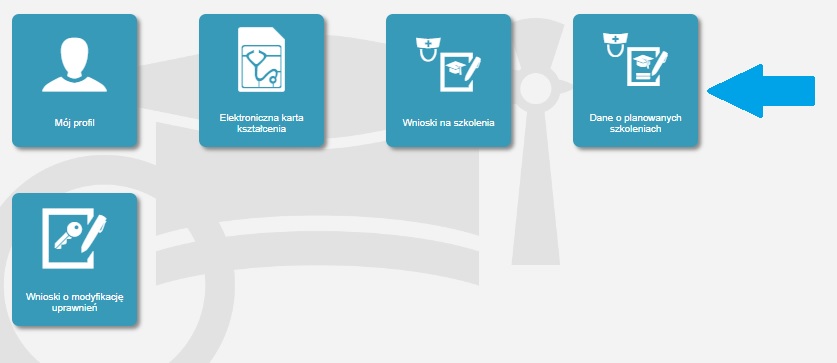 Następnie wybieramy rodzaj kształcenia a potem dziedzinę kształcenia poprzez przycisk wybierz.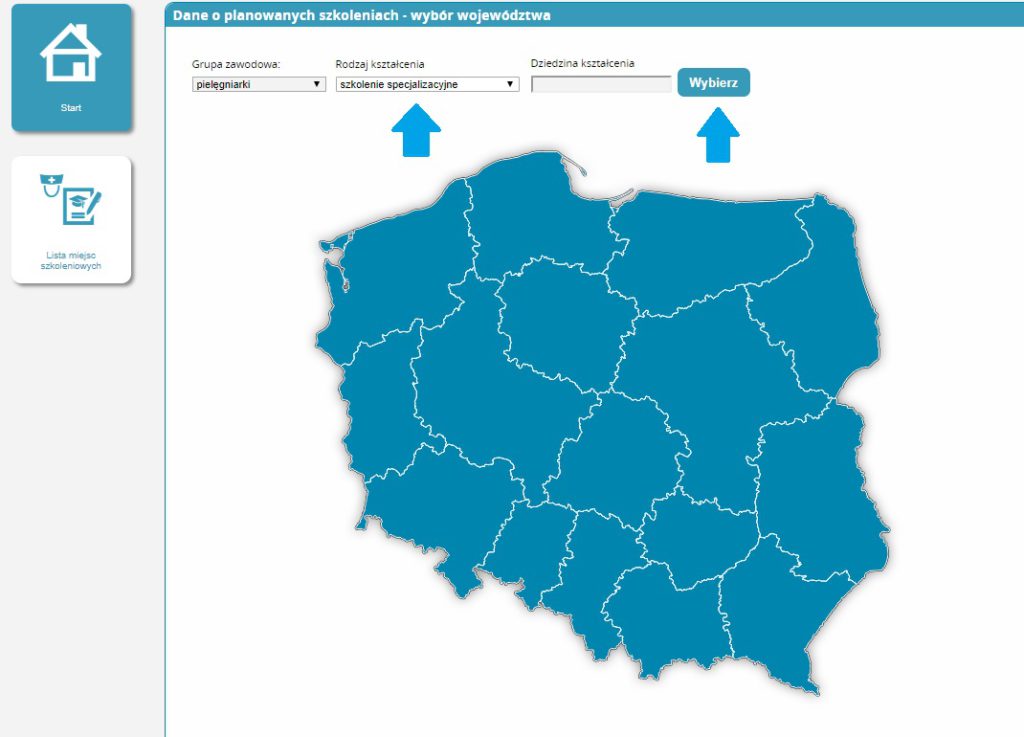 Po kliknięciu wybierz wybieramy już konkretną dziedzinę poprzez kliknięcie w pole Akcje i naciśnięcie przycisku „Wybierz”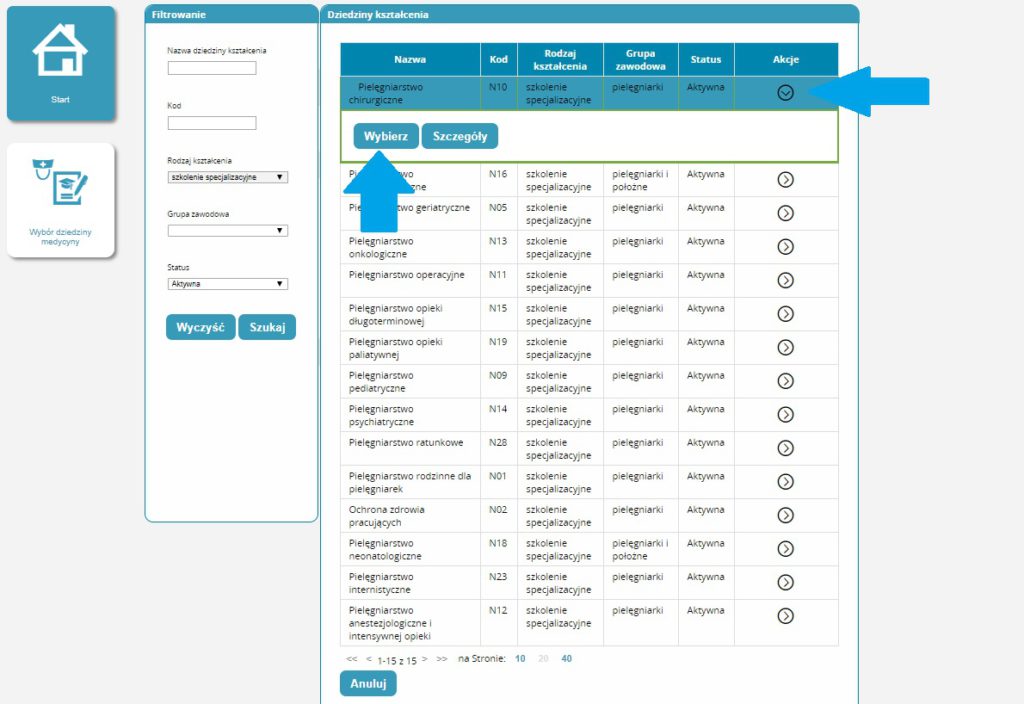 Pokazuje nam się mapa z liczbą prowadzonych szkoleń wybieramy województwo na tereniektórego chcemy odbyć szkolenie.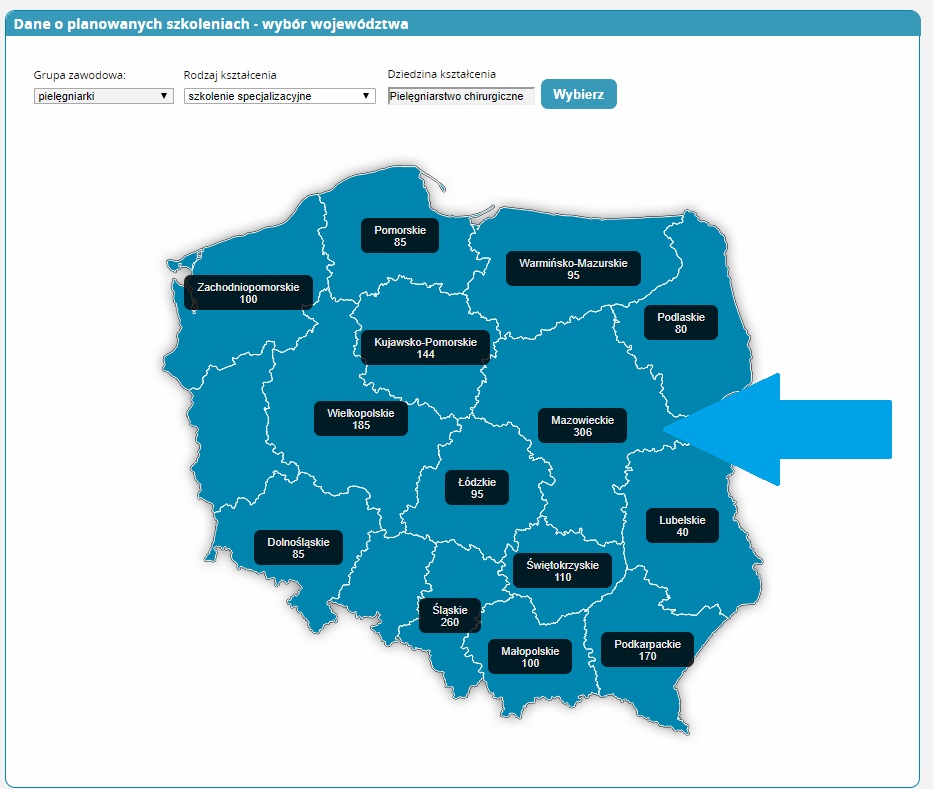 Pojawi nam się lista z datami rozpoczęcia oraz organizatorami kształcenia poprzez pole akcje wybieramy u którego organizatora i w jakim terminie chcemy się kształcić i klikamy złóż wniosek.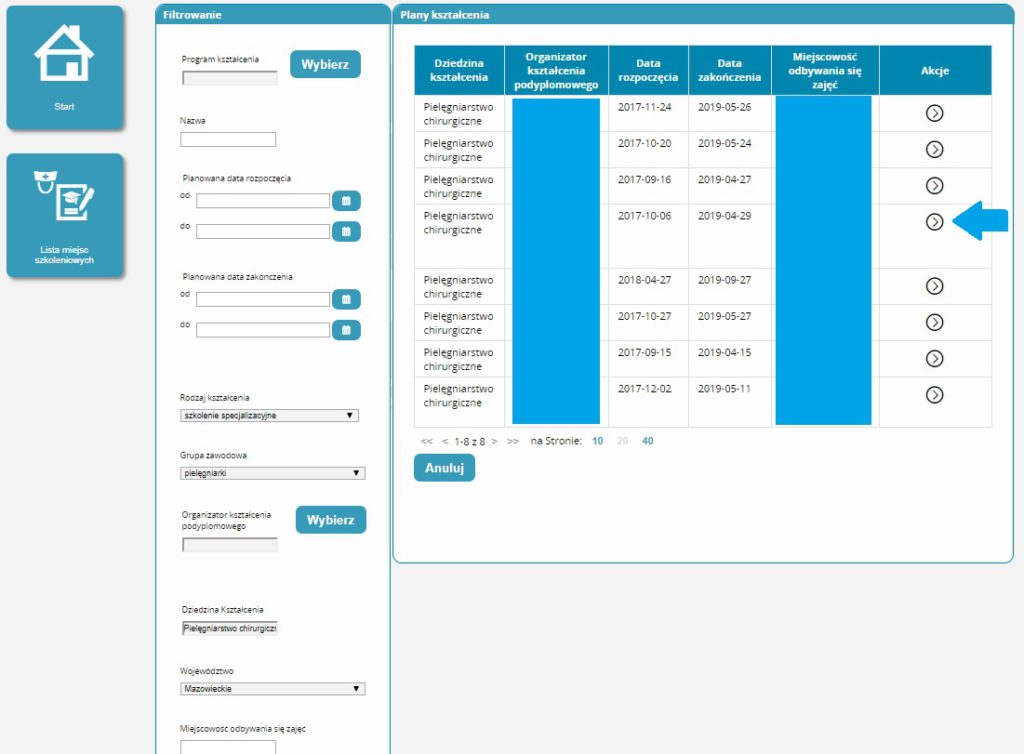 Pojawia nam się wniosek na kształcenie które wybraliśmy i wprowadzamy niezbędne dane: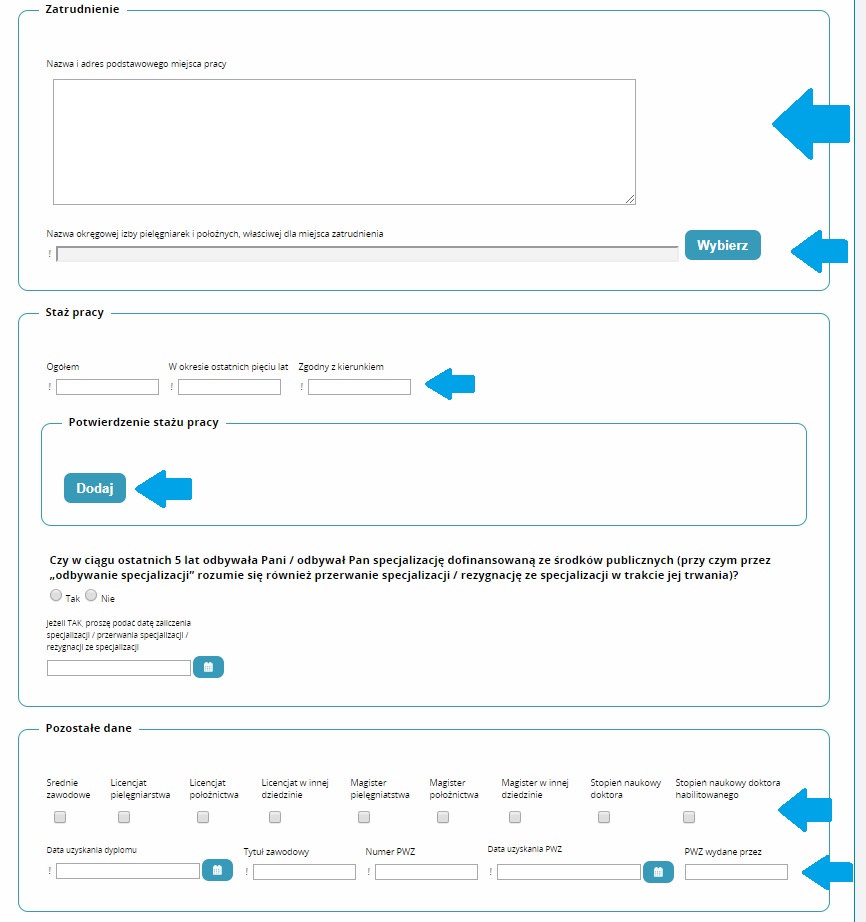 Akceptujemy oświadczenia i klikamy zapisz.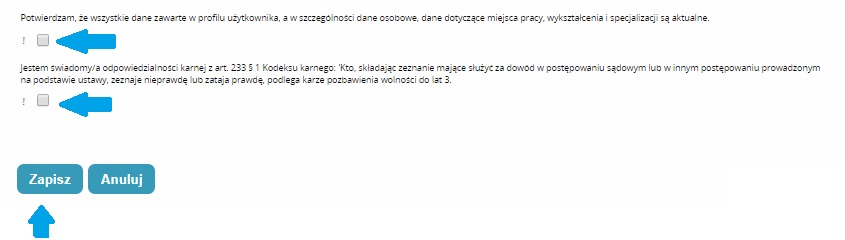 Następnie klikamy Dalej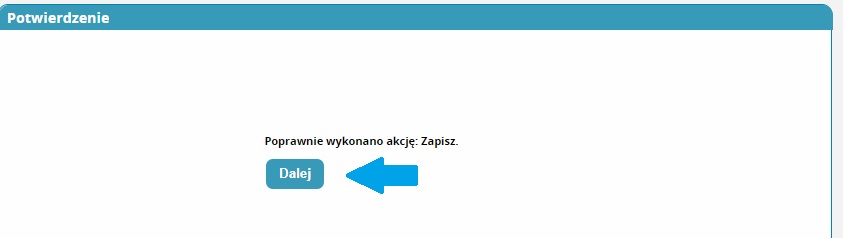 Przenosi nas do Listy wniosków na szkolenia gdzie ponownie wybieramy wniosek który przed chwilą robiliśmy poprzez pole akcje i klikamy szczegóły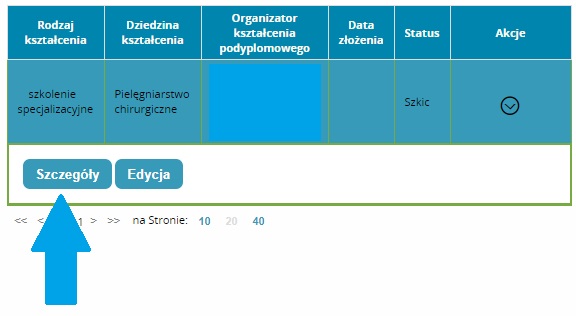 Przesuwamy stronę na sam dół wniosku gdzie tym razem pojawił nam się przycisk wyślij na który klikamy.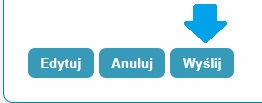 W tym momencie nasz wniosek trafił do organizatora kształcenia i oczekuje na rozpatrzenie.